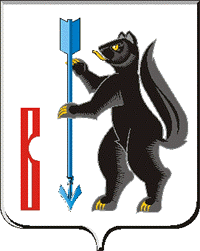 РОССИЙСКАЯ ФЕДЕРАЦИЯСВЕРДЛОВСКАЯ ОБЛАСТЬДУМА ГОРОДСКОГО ОКРУГА ВЕРХОТУРСКИЙР Е Ш Е Н И Еот «08» февраля 2017 года №2г.ВерхотурьеО внесении изменений в Правила землепользования и застройки города Верхотурье, утвержденные Решением Думы городского округа Верхотурский от 07.07.2010г. № 39 «Об утверждении Правил землепользования и застройки города Верхотурье»        Рассмотрев заключение комиссии по землепользованию и застройки Администрации городского округа Верхотурский от 22.06.2016 года, протокол публичных слушаний от 20.06.2016,  руководствуясь статьей 28 Федерального закона от 06.10.20. № 131-ФЗ «Об общих принципах организации местного самоуправления в Российской Федерации», статьями 31,33 Градостроительного кодекса РФ, статьей 21 Устава городского округа Верхотурский, Дума городского округа Верхотурский       РЕШИЛА:      1. Внести в решение Думы городского округа Верхотурский от 07.07.2010г. № 39 «Об утверждении Правил землепользования и застройки города Верхотурье» следующие изменения:     1) наименование Решения Думы городского округа Верхотурский от 07.07.2010г. № 39 «Об утверждении Правил землепользования и застройки города Верхотурье»  изложить в следующей редакции:      «Об утверждении Правил землепользования и застройки городского округа  Верхотурский»;     2) пункт 1 Решения Думы городского округа Верхотурский от 07.07.2010г. № 39  изложить в следующей редакции:     «1. Утвердить Правила землепользования и застройки городского округа Верхотурский (прилагаются).».      2. Внести в  карту градостроительного зонирования Правил землепользования и застройки г.Верхотурье, утвержденных Решением Думы  № 39 от  7.07.2010 г. ( в редакции решения от 27.11.2013 г. № 66) изменения в части:      1) изменения границы территориальной зоны территории озеленения общего пользования (парки, бульвары, скверы застройки индивидуальными жилыми домами (индекс «ТОП-2») и отнесения  земельных участков по адресу: п. Привокзальный, ул. Красноармейская ,1-17, п.Привокзальный, ул.Заводская -1,1 «А», г.Верхотурье, ул.Первомайская,1 «А» к зоне  застройки индивидуальными жилыми домами (индекс «Ж-1»);      2) изменения границы части территориальной зоны застройки малоэтажными жилыми домами секционного типа и блокированного типов (индекс «Ж-2»),   и отнесения земельных участков по адресу: г.Верхотурье, ул.Заводская, 10-2, г.Верхотурье, ул.Ленина, 33 к зоне застройки индивидуальными жилыми домами (индекс «Ж-1»);      3) изменения границы территориальной зоны производственных и коммунальных объектов V класса опасности (индекс «П-4»), и отнесения  земельного участка по адресу: п. Привокзальный, ул. Заводская -1,1, п. Привокзальный, ул. Заводская -1, 3  к зоне застройки малоэтажными жилыми домами секционного типа и блокированного типов (индекс «Ж-2»);      4) изменения границы территориальной зоны рекреационно-ланшафтных территорий (индекс «Р-1»), и отнесения  земельных участков по адресу: п.Привокзальный, ул.Пролетарская, 4«А»,4 «Б», д.Заимка,  ул.Центральная, 2 и территории по ул.Новая-2 (четная сторона) в п.Привокзальный, к зоне  застройки индивидуальными жилыми домами (индекс «Ж-1»);     5) изменения границы территориальной зоны специального озеленения (индекс «С-6»),  и отнесения  земельного участка по адресу: г.Верхотурье, ул.Фрунзе,18, г.Верхотурье, ул.Родниковая, 9-16, г.Верхотурье, ул.Карьерная, 7,9,11 к зоне  застройки индивидуальными жилыми домами (индекс «Ж-1»);     6) изменения границы территориальной зоны рекреационно-ландшафтных территорий (индекс «Р-1»), зоны застройки индивидуальными жилыми домами (индекс «Ж-1»), и отнесения  земельного участка по адресу: д.Заимка, ул.Береговая 1 «Б» к зоне  объектов культового назначения (индекс «О-6»);     7) изменения границы части территориальной зоны застройки индивидуальными жилыми домами (индекс «Ж-1»),  и отнесения  земельного участка по адресу: п.Привокзальный, ул.Пионерская, 10 «Б», к зоне  застройки среднеэтажными жилыми домами (индекс «Ж-3»).       8) изменения границы территориальной зоны производственных объектов III класса санитарной опасности (индекс «П-2»),  и отнесения  земельного участка по адресу: п. Привокзальный, ул. Трактовая, 2 «А» к зоне  производственных объектов I, II классов санитарной опасности (индекс «П-1»);      9) изменения границы территориальной зоны объектов административно-делового, социального и культурно-бытового назначения (индекс «О-1»)                  и отнесения  земельного участка по адресу: г. Верхотурье, ул.Карла Маркса,                2 «А» к зоне  территории общего пользования (улицы, дороги, площади)  (индекс «ТОП-1»);      10) изменения границы части территориальной зоны застройки индивидуальными жилыми домами (индекс «Ж-1»),  и отнесения  земельного участка по адресу: г.Верхотурье, ул. 8-е Марта, 39, 39А, г.Верхотурье, ул.Дементьева, 4 к зоне  застройки малоэтажными жилыми домами секционного типа и блокированного типов (индекс «Ж-2»);       11) изменения границы территориальной зоны рекреационно-ландшафтных территорий (индекс «Р-1»), и отнесения  территории п.Привокзальный, ул. Скомаровского -Молодежная  к зоне  застройки индивидуальными жилыми домами (индекс «Ж-1»);     12) изменения границы территориальной зоны объектов дошкольного, школьного, среднего и высшего профессионального образования               (индекс «О-4»), и отнесения  земельного участка по адресу: г. Верхотурье, ул.Восточная, 7  к зоне  застройки индивидуальными жилыми домами (индекс «Ж-1»);      13) изменения границы территориальной зоны рекреационно-ландшафтных территорий (индекс «Р-1»), зоны  застройки индивидуальными жилыми домами (индекс «Ж-1»)  и отнесения  земельного участка по адресу: с.Усть-Салда, ул.Речная 10 «А» к зоне объектов дошкольного, школьного, среднего и высшего профессионального образования (индекс «О-4»);     14) изменения границы территориальной зоны  застройки индивидуальными жилыми домами (индекс «Ж-1»),  и отнесения  земельного участка по адресу: г. Верхотурье, ул.К.Маркса, 18 к  зоне  объектов административно-делового, социального и культурно-бытового назначения (индекс «О-1»);      15) изменения границы территориальной зоны земель запаса (индекс «ЗЗ»), и отнесения  земельного участка НПС «Сосновка» к зоне  производственных объектов I, II классов санитарной опасности (индекс «П-1»);     16) изменения границы территориальной зоны объектов административно-делового, социального и культурно-бытового назначения (индекс «О-1»),  и отнесения  земельных участков по адресу: г.Верхотурье, Комсомольская, 11, 13, 19, 22, 23, г.Верхотурье, ул. Ершова,  10, г.Верхотурье, ул.Свободы, 1, 8, г.Верхотурье, ул.Советская, 7, г.Верхотурье, ул.Карла Маркса, 6,10, г.Верхотурье, ул.Ленина, 16, 18, 23, г.Верхотурье, ул. Сенянского, 23                  к зоне  застройки индивидуальными жилыми домами (индекс «Ж-1»);     17) изменения границы территориальной зоны объектов административно-делового, социального и культурно-бытового назначения (индекс «О-1»),  и отнесения  земельных участков по адресу: г.Верхотурье, ул.Свободы, 3, 6, г.Верхотурье, ул. Карла Маркса, 8, 12, 14, г.Верхотурье, ул.Воинская, 2»А», г. Верхотурье, ул. Ленина,  2, 4, 8, 25, г.Верхотурье, ул.Комсомольская, 21, г.Верхотурье, ул.Ершова 5, 7,12, г.Верхотурье.  ул. Дидковского, 16, к зоне  застройки малоэтажными жилыми домами секционного и блокированного типов (индекс «Ж-2»);      18) изменения границы территориальной зоны рекреационно-ландшафтных территорий (индекс «Р-1») и отнесения земельного участка по адресу: с.Усть-Салда, ул.Центральная, 33 к зоне  ведомственных режимных объектов (индекс «С-2»);      19) Изменения границы территориальной зоны производственных                     и коммунальных объектов V класса санитарной опасности (индекс «П-4»)                      и отнесения земельных участков по адресу: г.Верхотурье, ул.Мелиораторов,             46 «А», г.Верхотурье, ул. Васильевская, 30 к зоне водообеспечивающих объектов инженерной  инфраструктуры(индекс «И-1»);      20) изменения границы территориальной зоны застройки индивидуальными жилыми домами (индекс «Ж-1») и отнесения земельных участков по адресу: г.Верхотурье, ул.Спортивная, 2 «А» к зоне водообеспечивающих объектов инженерной  инфраструктуры(индекс «И-1»);      21) изменения границы территориальной  зоны застройки малоэтажными жилыми домами секционного типа и блокированного типов (индекс «Ж-2»)                   и отнесения земельного участка по адресу: г.Верхотурье, ул. 8 Марта 56к зоне водообеспечивающих объектов инженерной  инфраструктуры(индекс «И-1»);      22) изменения границы территориальной зоны специального озеленения (индекс «С-6») и отнесения земельного участка по адресу: г.Верхотурье, ул.Речная, 23 к зоне водообеспечивающих объектов инженерной  инфраструктуры(индекс «И-1»);      23) изменения границы территориальной зоны территории озеленения общего пользования (парки, бульвары, скверы)  (индекс «ТОП-2») и отнесения земельного участка по адресу: п.Калачик, ул.Чапаева, 20 к зоне водообеспечивающих объектов инженерной  инфраструктуры (индекс «И-1»);      24) изменения границы территориальной зоны рекреационно-ландшафтных территорий (индекс «Р-1») и отнесения земельного участка по адресу: г.Верхотурье, ул.Космонавтов, 9  к зоне водообеспечивающих объектов инженерной  инфраструктуры(индекс «И-1»);     25) изменения границы территориальной зоны застройки индивидуальными жилыми домами (индекс «Ж-1») и отнесения части территории, расположенной по ул. Бажова, , ул. Новая-2   п. Привокзальный           к зоне территории общего пользования (улицы, дороги, площади)                     (индекс «ТОП-1»);      26) изменения границы территориальной зоны застройки индивидуальными жилыми домами (индекс «Ж-1») и отнесения земельного участка, расположенного  адресу: г.Верхотурье,  ул.Гагарина, 57 «Г» к зоне  производственных объектов III класса санитарной опасности) (индекс «П-2»);     27) изменения границы территориальной зоны  газообеспечивающих объектов инженерной инфраструктуры (индекс «И-4») и отнесения земельного участка , расположенного  адресу: с.Дерябино, ул.40 лет Победы, 6 «А» к зоне  производственных объектов III класса санитарной опасности) (индекс «П-2»);     28) изменения границы территориальной зоны  сельскохозяйственных угодий (индекс «СХ-1») и отнесения земельного участка, расположенного  адресу: с.Красногорское, ул. Пинягиных,  20 к зоне  производственных объектов III класса санитарной опасности) (индекс «П-2»);     29) изменения границы территориальной зоны  объектов административно-делового, социального и культурно-бытового назначения (индекс «О-1»)                   и отнесения земельного участка , расположенного  адресу: г.Верхотурье, ул.Васильевская, 16 «А» к зоне  производственных объектов III класса санитарной опасности) (индекс «П-2»);      30) изменения границы территориальной зоны  производственных                     и коммунальных объектов V класса санитарной опасности (индекс «П-4»)                   и отнесения земельных участков, расположенных по  адресу: г.Верхотурье, ул.Васильевская, 22, с. Кордюково, ул.Школьная, 7 к зоне  производственных объектов III класса санитарной опасности) (индекс «П-2»);      31) изменения границы территориальной зоны  застройки индивидуальными жилыми домами (индекс «Ж-1»)и отнесения земельного участка, расположенного  адресу: г.Верхотурье, ул.Заводская, 16 к зоне  производственных объектов III класса санитарной опасности) (индекс «П-2»);      32) изменения границы территориальной зоны  объектов дошкольного, школьного, среднего и высшего профессионального образования (индекс «О-4») и отнесения земельного участка , расположенного  адресу: п. Карпунинский,            ул. Школьная, 1 к зоне  производственных объектов III класса санитарной опасности) (индекс «П-2»);      33) изменения границы территориальной зоны  территории озеленения общего пользования (парки, бульвары, скверы (индекс «ТОП-2») и отнесения земельного участка, расположенного  адресу: д. Глазуновка, ул. Проезжая,  3           к зоне  объектов административно-делового, социального и культурно-бытового назначения (индекс «О-1»)      34) изменения границы территориальной зоны рекреационно-ландшафтных территорий (индекс «Р-1») и отнесения земельного участка, расположенного  адресу: с. Меркушино, ул. Центральная к зоне  объектов здравоохранения и социальной защиты  (индекс «О-2»).      4. Утвердить графическое изображение фрагментов карты градостроительного зонирования городского округа Верхотурский с учетом изменений, внесенных пунктом 1 настоящего решения (Приложение).      5. Настоящее Решение вступает в силу со дня его официального опубликования.      6. Опубликовать настоящее Решение в  информационном бюллетене «Верхотурская неделя» и на официальном сайте городского округа Верхотурский.      7. Контроль за исполнением настоящего Решения возложить на комиссию по землеустройству, сельскому хозяйству, лесному хозяйству Думы городского округа Верхотурский (Каменных В.А.)Глава городского округа Верхотурский                                                 А.Г. Лиханов